                               Food and Drugs Authority                                                                                                                  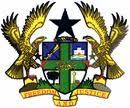 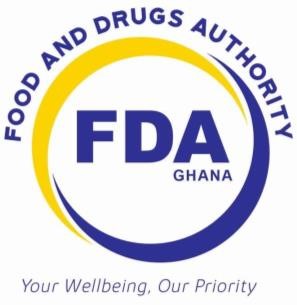 Foodborne Illness Reporting Form  (FDA/FSMD/FM-FBD/2012/01)                                Food and Drugs Authority                                                                                                                  Foodborne Illness Reporting Form  (FDA/FSMD/FM-FBD/2012/01)                                Food and Drugs Authority                                                                                                                  Foodborne Illness Reporting Form  (FDA/FSMD/FM-FBD/2012/01)                                Food and Drugs Authority                                                                                                                  Foodborne Illness Reporting Form  (FDA/FSMD/FM-FBD/2012/01)                                Food and Drugs Authority                                                                                                                  Foodborne Illness Reporting Form  (FDA/FSMD/FM-FBD/2012/01)                                Food and Drugs Authority                                                                                                                  Foodborne Illness Reporting Form  (FDA/FSMD/FM-FBD/2012/01)                                Food and Drugs Authority                                                                                                                  Foodborne Illness Reporting Form  (FDA/FSMD/FM-FBD/2012/01)                                Food and Drugs Authority                                                                                                                  Foodborne Illness Reporting Form  (FDA/FSMD/FM-FBD/2012/01)                                Food and Drugs Authority                                                                                                                  Foodborne Illness Reporting Form  (FDA/FSMD/FM-FBD/2012/01)                                Food and Drugs Authority                                                                                                                  Foodborne Illness Reporting Form  (FDA/FSMD/FM-FBD/2012/01)                                Food and Drugs Authority                                                                                                                  Foodborne Illness Reporting Form  (FDA/FSMD/FM-FBD/2012/01)                                Food and Drugs Authority                                                                                                                  Foodborne Illness Reporting Form  (FDA/FSMD/FM-FBD/2012/01)                                Food and Drugs Authority                                                                                                                  Foodborne Illness Reporting Form  (FDA/FSMD/FM-FBD/2012/01)                                Food and Drugs Authority                                                                                                                  Foodborne Illness Reporting Form  (FDA/FSMD/FM-FBD/2012/01)                                Food and Drugs Authority                                                                                                                  Foodborne Illness Reporting Form  (FDA/FSMD/FM-FBD/2012/01)                                Food and Drugs Authority                                                                                                                  Foodborne Illness Reporting Form  (FDA/FSMD/FM-FBD/2012/01)                                Food and Drugs Authority                                                                                                                  Foodborne Illness Reporting Form  (FDA/FSMD/FM-FBD/2012/01) Epid No:  Epid No:  Epid No:  Epid No:  Epid No:  Please Complete and send or fax to: Food and Drugs Authority P.O. Box CT 2783 Accra- Ghana Fax:+233 302 229 794 Email: fda@fdaghana.gov.gh Please Complete and send or fax to: Food and Drugs Authority P.O. Box CT 2783 Accra- Ghana Fax:+233 302 229 794 Email: fda@fdaghana.gov.gh Please Complete and send or fax to: Food and Drugs Authority P.O. Box CT 2783 Accra- Ghana Fax:+233 302 229 794 Email: fda@fdaghana.gov.gh Please Complete and send or fax to: Food and Drugs Authority P.O. Box CT 2783 Accra- Ghana Fax:+233 302 229 794 Email: fda@fdaghana.gov.gh Please Complete and send or fax to: Food and Drugs Authority P.O. Box CT 2783 Accra- Ghana Fax:+233 302 229 794 Email: fda@fdaghana.gov.gh Please Complete and send or fax to: Food and Drugs Authority P.O. Box CT 2783 Accra- Ghana Fax:+233 302 229 794 Email: fda@fdaghana.gov.gh Please Complete and send or fax to: Food and Drugs Authority P.O. Box CT 2783 Accra- Ghana Fax:+233 302 229 794 Email: fda@fdaghana.gov.gh Questions? Call Food Safety Management Department +233 302 233200 +233 302 235100 Questions? Call Food Safety Management Department +233 302 233200 +233 302 235100 Questions? Call Food Safety Management Department +233 302 233200 +233 302 235100 Questions? Call Food Safety Management Department +233 302 233200 +233 302 235100 Questions? Call Food Safety Management Department +233 302 233200 +233 302 235100 Date:        /         /  dd         mm        yy Date:        /         /  dd         mm        yy Date:        /         /  dd         mm        yy Date:        /         /  dd         mm        yy Date:        /         /  dd         mm        yy Please Complete and send or fax to: Food and Drugs Authority P.O. Box CT 2783 Accra- Ghana Fax:+233 302 229 794 Email: fda@fdaghana.gov.gh Please Complete and send or fax to: Food and Drugs Authority P.O. Box CT 2783 Accra- Ghana Fax:+233 302 229 794 Email: fda@fdaghana.gov.gh Please Complete and send or fax to: Food and Drugs Authority P.O. Box CT 2783 Accra- Ghana Fax:+233 302 229 794 Email: fda@fdaghana.gov.gh Please Complete and send or fax to: Food and Drugs Authority P.O. Box CT 2783 Accra- Ghana Fax:+233 302 229 794 Email: fda@fdaghana.gov.gh Please Complete and send or fax to: Food and Drugs Authority P.O. Box CT 2783 Accra- Ghana Fax:+233 302 229 794 Email: fda@fdaghana.gov.gh Please Complete and send or fax to: Food and Drugs Authority P.O. Box CT 2783 Accra- Ghana Fax:+233 302 229 794 Email: fda@fdaghana.gov.gh Please Complete and send or fax to: Food and Drugs Authority P.O. Box CT 2783 Accra- Ghana Fax:+233 302 229 794 Email: fda@fdaghana.gov.gh Questions? Call Food Safety Management Department +233 302 233200 +233 302 235100 Questions? Call Food Safety Management Department +233 302 233200 +233 302 235100 Questions? Call Food Safety Management Department +233 302 233200 +233 302 235100 Questions? Call Food Safety Management Department +233 302 233200 +233 302 235100 Questions? Call Food Safety Management Department +233 302 233200 +233 302 235100 A                                                                      Patient/Client Surname:                                                       First Name:                                                  Middle Name:                                          Tel No: (      )  District:                                                                                           Community                                                                                          House No: Occupation:                                                                                         Age(yrs):                 Age(months) :                   Sex: Male                   Female Suspected Food:                                                                                              Date Consumed:             /          /               Time Consumed:                     Am           Pm  dd          mm     yy Source of Food:            School Canteen                    Office Canteen                           Restaurant                    Chopbar               Street vended Food                 Home Event: (specify)             Party                                   Funeral                                 Conference                Other: A                                                                      Patient/Client Surname:                                                       First Name:                                                  Middle Name:                                          Tel No: (      )  District:                                                                                           Community                                                                                          House No: Occupation:                                                                                         Age(yrs):                 Age(months) :                   Sex: Male                   Female Suspected Food:                                                                                              Date Consumed:             /          /               Time Consumed:                     Am           Pm  dd          mm     yy Source of Food:            School Canteen                    Office Canteen                           Restaurant                    Chopbar               Street vended Food                 Home Event: (specify)             Party                                   Funeral                                 Conference                Other: A                                                                      Patient/Client Surname:                                                       First Name:                                                  Middle Name:                                          Tel No: (      )  District:                                                                                           Community                                                                                          House No: Occupation:                                                                                         Age(yrs):                 Age(months) :                   Sex: Male                   Female Suspected Food:                                                                                              Date Consumed:             /          /               Time Consumed:                     Am           Pm  dd          mm     yy Source of Food:            School Canteen                    Office Canteen                           Restaurant                    Chopbar               Street vended Food                 Home Event: (specify)             Party                                   Funeral                                 Conference                Other: A                                                                      Patient/Client Surname:                                                       First Name:                                                  Middle Name:                                          Tel No: (      )  District:                                                                                           Community                                                                                          House No: Occupation:                                                                                         Age(yrs):                 Age(months) :                   Sex: Male                   Female Suspected Food:                                                                                              Date Consumed:             /          /               Time Consumed:                     Am           Pm  dd          mm     yy Source of Food:            School Canteen                    Office Canteen                           Restaurant                    Chopbar               Street vended Food                 Home Event: (specify)             Party                                   Funeral                                 Conference                Other: A                                                                      Patient/Client Surname:                                                       First Name:                                                  Middle Name:                                          Tel No: (      )  District:                                                                                           Community                                                                                          House No: Occupation:                                                                                         Age(yrs):                 Age(months) :                   Sex: Male                   Female Suspected Food:                                                                                              Date Consumed:             /          /               Time Consumed:                     Am           Pm  dd          mm     yy Source of Food:            School Canteen                    Office Canteen                           Restaurant                    Chopbar               Street vended Food                 Home Event: (specify)             Party                                   Funeral                                 Conference                Other: A                                                                      Patient/Client Surname:                                                       First Name:                                                  Middle Name:                                          Tel No: (      )  District:                                                                                           Community                                                                                          House No: Occupation:                                                                                         Age(yrs):                 Age(months) :                   Sex: Male                   Female Suspected Food:                                                                                              Date Consumed:             /          /               Time Consumed:                     Am           Pm  dd          mm     yy Source of Food:            School Canteen                    Office Canteen                           Restaurant                    Chopbar               Street vended Food                 Home Event: (specify)             Party                                   Funeral                                 Conference                Other: A                                                                      Patient/Client Surname:                                                       First Name:                                                  Middle Name:                                          Tel No: (      )  District:                                                                                           Community                                                                                          House No: Occupation:                                                                                         Age(yrs):                 Age(months) :                   Sex: Male                   Female Suspected Food:                                                                                              Date Consumed:             /          /               Time Consumed:                     Am           Pm  dd          mm     yy Source of Food:            School Canteen                    Office Canteen                           Restaurant                    Chopbar               Street vended Food                 Home Event: (specify)             Party                                   Funeral                                 Conference                Other: A                                                                      Patient/Client Surname:                                                       First Name:                                                  Middle Name:                                          Tel No: (      )  District:                                                                                           Community                                                                                          House No: Occupation:                                                                                         Age(yrs):                 Age(months) :                   Sex: Male                   Female Suspected Food:                                                                                              Date Consumed:             /          /               Time Consumed:                     Am           Pm  dd          mm     yy Source of Food:            School Canteen                    Office Canteen                           Restaurant                    Chopbar               Street vended Food                 Home Event: (specify)             Party                                   Funeral                                 Conference                Other: A                                                                      Patient/Client Surname:                                                       First Name:                                                  Middle Name:                                          Tel No: (      )  District:                                                                                           Community                                                                                          House No: Occupation:                                                                                         Age(yrs):                 Age(months) :                   Sex: Male                   Female Suspected Food:                                                                                              Date Consumed:             /          /               Time Consumed:                     Am           Pm  dd          mm     yy Source of Food:            School Canteen                    Office Canteen                           Restaurant                    Chopbar               Street vended Food                 Home Event: (specify)             Party                                   Funeral                                 Conference                Other: A                                                                      Patient/Client Surname:                                                       First Name:                                                  Middle Name:                                          Tel No: (      )  District:                                                                                           Community                                                                                          House No: Occupation:                                                                                         Age(yrs):                 Age(months) :                   Sex: Male                   Female Suspected Food:                                                                                              Date Consumed:             /          /               Time Consumed:                     Am           Pm  dd          mm     yy Source of Food:            School Canteen                    Office Canteen                           Restaurant                    Chopbar               Street vended Food                 Home Event: (specify)             Party                                   Funeral                                 Conference                Other: A                                                                      Patient/Client Surname:                                                       First Name:                                                  Middle Name:                                          Tel No: (      )  District:                                                                                           Community                                                                                          House No: Occupation:                                                                                         Age(yrs):                 Age(months) :                   Sex: Male                   Female Suspected Food:                                                                                              Date Consumed:             /          /               Time Consumed:                     Am           Pm  dd          mm     yy Source of Food:            School Canteen                    Office Canteen                           Restaurant                    Chopbar               Street vended Food                 Home Event: (specify)             Party                                   Funeral                                 Conference                Other: A                                                                      Patient/Client Surname:                                                       First Name:                                                  Middle Name:                                          Tel No: (      )  District:                                                                                           Community                                                                                          House No: Occupation:                                                                                         Age(yrs):                 Age(months) :                   Sex: Male                   Female Suspected Food:                                                                                              Date Consumed:             /          /               Time Consumed:                     Am           Pm  dd          mm     yy Source of Food:            School Canteen                    Office Canteen                           Restaurant                    Chopbar               Street vended Food                 Home Event: (specify)             Party                                   Funeral                                 Conference                Other: A                                                                      Patient/Client Surname:                                                       First Name:                                                  Middle Name:                                          Tel No: (      )  District:                                                                                           Community                                                                                          House No: Occupation:                                                                                         Age(yrs):                 Age(months) :                   Sex: Male                   Female Suspected Food:                                                                                              Date Consumed:             /          /               Time Consumed:                     Am           Pm  dd          mm     yy Source of Food:            School Canteen                    Office Canteen                           Restaurant                    Chopbar               Street vended Food                 Home Event: (specify)             Party                                   Funeral                                 Conference                Other: A                                                                      Patient/Client Surname:                                                       First Name:                                                  Middle Name:                                          Tel No: (      )  District:                                                                                           Community                                                                                          House No: Occupation:                                                                                         Age(yrs):                 Age(months) :                   Sex: Male                   Female Suspected Food:                                                                                              Date Consumed:             /          /               Time Consumed:                     Am           Pm  dd          mm     yy Source of Food:            School Canteen                    Office Canteen                           Restaurant                    Chopbar               Street vended Food                 Home Event: (specify)             Party                                   Funeral                                 Conference                Other: A                                                                      Patient/Client Surname:                                                       First Name:                                                  Middle Name:                                          Tel No: (      )  District:                                                                                           Community                                                                                          House No: Occupation:                                                                                         Age(yrs):                 Age(months) :                   Sex: Male                   Female Suspected Food:                                                                                              Date Consumed:             /          /               Time Consumed:                     Am           Pm  dd          mm     yy Source of Food:            School Canteen                    Office Canteen                           Restaurant                    Chopbar               Street vended Food                 Home Event: (specify)             Party                                   Funeral                                 Conference                Other: A                                                                      Patient/Client Surname:                                                       First Name:                                                  Middle Name:                                          Tel No: (      )  District:                                                                                           Community                                                                                          House No: Occupation:                                                                                         Age(yrs):                 Age(months) :                   Sex: Male                   Female Suspected Food:                                                                                              Date Consumed:             /          /               Time Consumed:                     Am           Pm  dd          mm     yy Source of Food:            School Canteen                    Office Canteen                           Restaurant                    Chopbar               Street vended Food                 Home Event: (specify)             Party                                   Funeral                                 Conference                Other: A                                                                      Patient/Client Surname:                                                       First Name:                                                  Middle Name:                                          Tel No: (      )  District:                                                                                           Community                                                                                          House No: Occupation:                                                                                         Age(yrs):                 Age(months) :                   Sex: Male                   Female Suspected Food:                                                                                              Date Consumed:             /          /               Time Consumed:                     Am           Pm  dd          mm     yy Source of Food:            School Canteen                    Office Canteen                           Restaurant                    Chopbar               Street vended Food                 Home Event: (specify)             Party                                   Funeral                                 Conference                Other: B                                                                  Illness Information Symptoms:(tick all applicable)                               Abdominal Cramps                                Dehydration                                        Fever                                                     Nausea                                                                  Bloody stool                                            Diarrhoea                                           Headache                                               Numbness                                Chills                                                       Dizziness                                           Jaundice                                                 Vomiting                               Convulsion                                              Excessive sweating                            Muscle aches                                         Weakness         Other Symptoms:  Onset of Symptoms:   Date:            /           /             Time:                  Am            Pm                      Duration      :        Less than 12hrs          12-24hrs            More than 24hrs  dd          mm     yy 	Symptoms Ongoing:         Yes         No                                              Did you seek medical             attention?              Yes           No      If yes, name of Health Facility:  	Location Address:                                                                                                               Date of visit to Health Facility:            /           /                                             dd          mm         yy Hospitalised:      Yes        No  If yes, name of Physician:                                                                                                    Contact No:  Laboratory test conducted:         Yes              No    Type of sample:                                                                      Agent Identified: B                                                                  Illness Information Symptoms:(tick all applicable)                               Abdominal Cramps                                Dehydration                                        Fever                                                     Nausea                                                                  Bloody stool                                            Diarrhoea                                           Headache                                               Numbness                                Chills                                                       Dizziness                                           Jaundice                                                 Vomiting                               Convulsion                                              Excessive sweating                            Muscle aches                                         Weakness         Other Symptoms:  Onset of Symptoms:   Date:            /           /             Time:                  Am            Pm                      Duration      :        Less than 12hrs          12-24hrs            More than 24hrs  dd          mm     yy 	Symptoms Ongoing:         Yes         No                                              Did you seek medical             attention?              Yes           No      If yes, name of Health Facility:  	Location Address:                                                                                                               Date of visit to Health Facility:            /           /                                             dd          mm         yy Hospitalised:      Yes        No  If yes, name of Physician:                                                                                                    Contact No:  Laboratory test conducted:         Yes              No    Type of sample:                                                                      Agent Identified: B                                                                  Illness Information Symptoms:(tick all applicable)                               Abdominal Cramps                                Dehydration                                        Fever                                                     Nausea                                                                  Bloody stool                                            Diarrhoea                                           Headache                                               Numbness                                Chills                                                       Dizziness                                           Jaundice                                                 Vomiting                               Convulsion                                              Excessive sweating                            Muscle aches                                         Weakness         Other Symptoms:  Onset of Symptoms:   Date:            /           /             Time:                  Am            Pm                      Duration      :        Less than 12hrs          12-24hrs            More than 24hrs  dd          mm     yy 	Symptoms Ongoing:         Yes         No                                              Did you seek medical             attention?              Yes           No      If yes, name of Health Facility:  	Location Address:                                                                                                               Date of visit to Health Facility:            /           /                                             dd          mm         yy Hospitalised:      Yes        No  If yes, name of Physician:                                                                                                    Contact No:  Laboratory test conducted:         Yes              No    Type of sample:                                                                      Agent Identified: B                                                                  Illness Information Symptoms:(tick all applicable)                               Abdominal Cramps                                Dehydration                                        Fever                                                     Nausea                                                                  Bloody stool                                            Diarrhoea                                           Headache                                               Numbness                                Chills                                                       Dizziness                                           Jaundice                                                 Vomiting                               Convulsion                                              Excessive sweating                            Muscle aches                                         Weakness         Other Symptoms:  Onset of Symptoms:   Date:            /           /             Time:                  Am            Pm                      Duration      :        Less than 12hrs          12-24hrs            More than 24hrs  dd          mm     yy 	Symptoms Ongoing:         Yes         No                                              Did you seek medical             attention?              Yes           No      If yes, name of Health Facility:  	Location Address:                                                                                                               Date of visit to Health Facility:            /           /                                             dd          mm         yy Hospitalised:      Yes        No  If yes, name of Physician:                                                                                                    Contact No:  Laboratory test conducted:         Yes              No    Type of sample:                                                                      Agent Identified: B                                                                  Illness Information Symptoms:(tick all applicable)                               Abdominal Cramps                                Dehydration                                        Fever                                                     Nausea                                                                  Bloody stool                                            Diarrhoea                                           Headache                                               Numbness                                Chills                                                       Dizziness                                           Jaundice                                                 Vomiting                               Convulsion                                              Excessive sweating                            Muscle aches                                         Weakness         Other Symptoms:  Onset of Symptoms:   Date:            /           /             Time:                  Am            Pm                      Duration      :        Less than 12hrs          12-24hrs            More than 24hrs  dd          mm     yy 	Symptoms Ongoing:         Yes         No                                              Did you seek medical             attention?              Yes           No      If yes, name of Health Facility:  	Location Address:                                                                                                               Date of visit to Health Facility:            /           /                                             dd          mm         yy Hospitalised:      Yes        No  If yes, name of Physician:                                                                                                    Contact No:  Laboratory test conducted:         Yes              No    Type of sample:                                                                      Agent Identified: B                                                                  Illness Information Symptoms:(tick all applicable)                               Abdominal Cramps                                Dehydration                                        Fever                                                     Nausea                                                                  Bloody stool                                            Diarrhoea                                           Headache                                               Numbness                                Chills                                                       Dizziness                                           Jaundice                                                 Vomiting                               Convulsion                                              Excessive sweating                            Muscle aches                                         Weakness         Other Symptoms:  Onset of Symptoms:   Date:            /           /             Time:                  Am            Pm                      Duration      :        Less than 12hrs          12-24hrs            More than 24hrs  dd          mm     yy 	Symptoms Ongoing:         Yes         No                                              Did you seek medical             attention?              Yes           No      If yes, name of Health Facility:  	Location Address:                                                                                                               Date of visit to Health Facility:            /           /                                             dd          mm         yy Hospitalised:      Yes        No  If yes, name of Physician:                                                                                                    Contact No:  Laboratory test conducted:         Yes              No    Type of sample:                                                                      Agent Identified: B                                                                  Illness Information Symptoms:(tick all applicable)                               Abdominal Cramps                                Dehydration                                        Fever                                                     Nausea                                                                  Bloody stool                                            Diarrhoea                                           Headache                                               Numbness                                Chills                                                       Dizziness                                           Jaundice                                                 Vomiting                               Convulsion                                              Excessive sweating                            Muscle aches                                         Weakness         Other Symptoms:  Onset of Symptoms:   Date:            /           /             Time:                  Am            Pm                      Duration      :        Less than 12hrs          12-24hrs            More than 24hrs  dd          mm     yy 	Symptoms Ongoing:         Yes         No                                              Did you seek medical             attention?              Yes           No      If yes, name of Health Facility:  	Location Address:                                                                                                               Date of visit to Health Facility:            /           /                                             dd          mm         yy Hospitalised:      Yes        No  If yes, name of Physician:                                                                                                    Contact No:  Laboratory test conducted:         Yes              No    Type of sample:                                                                      Agent Identified: B                                                                  Illness Information Symptoms:(tick all applicable)                               Abdominal Cramps                                Dehydration                                        Fever                                                     Nausea                                                                  Bloody stool                                            Diarrhoea                                           Headache                                               Numbness                                Chills                                                       Dizziness                                           Jaundice                                                 Vomiting                               Convulsion                                              Excessive sweating                            Muscle aches                                         Weakness         Other Symptoms:  Onset of Symptoms:   Date:            /           /             Time:                  Am            Pm                      Duration      :        Less than 12hrs          12-24hrs            More than 24hrs  dd          mm     yy 	Symptoms Ongoing:         Yes         No                                              Did you seek medical             attention?              Yes           No      If yes, name of Health Facility:  	Location Address:                                                                                                               Date of visit to Health Facility:            /           /                                             dd          mm         yy Hospitalised:      Yes        No  If yes, name of Physician:                                                                                                    Contact No:  Laboratory test conducted:         Yes              No    Type of sample:                                                                      Agent Identified: B                                                                  Illness Information Symptoms:(tick all applicable)                               Abdominal Cramps                                Dehydration                                        Fever                                                     Nausea                                                                  Bloody stool                                            Diarrhoea                                           Headache                                               Numbness                                Chills                                                       Dizziness                                           Jaundice                                                 Vomiting                               Convulsion                                              Excessive sweating                            Muscle aches                                         Weakness         Other Symptoms:  Onset of Symptoms:   Date:            /           /             Time:                  Am            Pm                      Duration      :        Less than 12hrs          12-24hrs            More than 24hrs  dd          mm     yy 	Symptoms Ongoing:         Yes         No                                              Did you seek medical             attention?              Yes           No      If yes, name of Health Facility:  	Location Address:                                                                                                               Date of visit to Health Facility:            /           /                                             dd          mm         yy Hospitalised:      Yes        No  If yes, name of Physician:                                                                                                    Contact No:  Laboratory test conducted:         Yes              No    Type of sample:                                                                      Agent Identified: B                                                                  Illness Information Symptoms:(tick all applicable)                               Abdominal Cramps                                Dehydration                                        Fever                                                     Nausea                                                                  Bloody stool                                            Diarrhoea                                           Headache                                               Numbness                                Chills                                                       Dizziness                                           Jaundice                                                 Vomiting                               Convulsion                                              Excessive sweating                            Muscle aches                                         Weakness         Other Symptoms:  Onset of Symptoms:   Date:            /           /             Time:                  Am            Pm                      Duration      :        Less than 12hrs          12-24hrs            More than 24hrs  dd          mm     yy 	Symptoms Ongoing:         Yes         No                                              Did you seek medical             attention?              Yes           No      If yes, name of Health Facility:  	Location Address:                                                                                                               Date of visit to Health Facility:            /           /                                             dd          mm         yy Hospitalised:      Yes        No  If yes, name of Physician:                                                                                                    Contact No:  Laboratory test conducted:         Yes              No    Type of sample:                                                                      Agent Identified: B                                                                  Illness Information Symptoms:(tick all applicable)                               Abdominal Cramps                                Dehydration                                        Fever                                                     Nausea                                                                  Bloody stool                                            Diarrhoea                                           Headache                                               Numbness                                Chills                                                       Dizziness                                           Jaundice                                                 Vomiting                               Convulsion                                              Excessive sweating                            Muscle aches                                         Weakness         Other Symptoms:  Onset of Symptoms:   Date:            /           /             Time:                  Am            Pm                      Duration      :        Less than 12hrs          12-24hrs            More than 24hrs  dd          mm     yy 	Symptoms Ongoing:         Yes         No                                              Did you seek medical             attention?              Yes           No      If yes, name of Health Facility:  	Location Address:                                                                                                               Date of visit to Health Facility:            /           /                                             dd          mm         yy Hospitalised:      Yes        No  If yes, name of Physician:                                                                                                    Contact No:  Laboratory test conducted:         Yes              No    Type of sample:                                                                      Agent Identified: B                                                                  Illness Information Symptoms:(tick all applicable)                               Abdominal Cramps                                Dehydration                                        Fever                                                     Nausea                                                                  Bloody stool                                            Diarrhoea                                           Headache                                               Numbness                                Chills                                                       Dizziness                                           Jaundice                                                 Vomiting                               Convulsion                                              Excessive sweating                            Muscle aches                                         Weakness         Other Symptoms:  Onset of Symptoms:   Date:            /           /             Time:                  Am            Pm                      Duration      :        Less than 12hrs          12-24hrs            More than 24hrs  dd          mm     yy 	Symptoms Ongoing:         Yes         No                                              Did you seek medical             attention?              Yes           No      If yes, name of Health Facility:  	Location Address:                                                                                                               Date of visit to Health Facility:            /           /                                             dd          mm         yy Hospitalised:      Yes        No  If yes, name of Physician:                                                                                                    Contact No:  Laboratory test conducted:         Yes              No    Type of sample:                                                                      Agent Identified: B                                                                  Illness Information Symptoms:(tick all applicable)                               Abdominal Cramps                                Dehydration                                        Fever                                                     Nausea                                                                  Bloody stool                                            Diarrhoea                                           Headache                                               Numbness                                Chills                                                       Dizziness                                           Jaundice                                                 Vomiting                               Convulsion                                              Excessive sweating                            Muscle aches                                         Weakness         Other Symptoms:  Onset of Symptoms:   Date:            /           /             Time:                  Am            Pm                      Duration      :        Less than 12hrs          12-24hrs            More than 24hrs  dd          mm     yy 	Symptoms Ongoing:         Yes         No                                              Did you seek medical             attention?              Yes           No      If yes, name of Health Facility:  	Location Address:                                                                                                               Date of visit to Health Facility:            /           /                                             dd          mm         yy Hospitalised:      Yes        No  If yes, name of Physician:                                                                                                    Contact No:  Laboratory test conducted:         Yes              No    Type of sample:                                                                      Agent Identified: B                                                                  Illness Information Symptoms:(tick all applicable)                               Abdominal Cramps                                Dehydration                                        Fever                                                     Nausea                                                                  Bloody stool                                            Diarrhoea                                           Headache                                               Numbness                                Chills                                                       Dizziness                                           Jaundice                                                 Vomiting                               Convulsion                                              Excessive sweating                            Muscle aches                                         Weakness         Other Symptoms:  Onset of Symptoms:   Date:            /           /             Time:                  Am            Pm                      Duration      :        Less than 12hrs          12-24hrs            More than 24hrs  dd          mm     yy 	Symptoms Ongoing:         Yes         No                                              Did you seek medical             attention?              Yes           No      If yes, name of Health Facility:  	Location Address:                                                                                                               Date of visit to Health Facility:            /           /                                             dd          mm         yy Hospitalised:      Yes        No  If yes, name of Physician:                                                                                                    Contact No:  Laboratory test conducted:         Yes              No    Type of sample:                                                                      Agent Identified: B                                                                  Illness Information Symptoms:(tick all applicable)                               Abdominal Cramps                                Dehydration                                        Fever                                                     Nausea                                                                  Bloody stool                                            Diarrhoea                                           Headache                                               Numbness                                Chills                                                       Dizziness                                           Jaundice                                                 Vomiting                               Convulsion                                              Excessive sweating                            Muscle aches                                         Weakness         Other Symptoms:  Onset of Symptoms:   Date:            /           /             Time:                  Am            Pm                      Duration      :        Less than 12hrs          12-24hrs            More than 24hrs  dd          mm     yy 	Symptoms Ongoing:         Yes         No                                              Did you seek medical             attention?              Yes           No      If yes, name of Health Facility:  	Location Address:                                                                                                               Date of visit to Health Facility:            /           /                                             dd          mm         yy Hospitalised:      Yes        No  If yes, name of Physician:                                                                                                    Contact No:  Laboratory test conducted:         Yes              No    Type of sample:                                                                      Agent Identified: B                                                                  Illness Information Symptoms:(tick all applicable)                               Abdominal Cramps                                Dehydration                                        Fever                                                     Nausea                                                                  Bloody stool                                            Diarrhoea                                           Headache                                               Numbness                                Chills                                                       Dizziness                                           Jaundice                                                 Vomiting                               Convulsion                                              Excessive sweating                            Muscle aches                                         Weakness         Other Symptoms:  Onset of Symptoms:   Date:            /           /             Time:                  Am            Pm                      Duration      :        Less than 12hrs          12-24hrs            More than 24hrs  dd          mm     yy 	Symptoms Ongoing:         Yes         No                                              Did you seek medical             attention?              Yes           No      If yes, name of Health Facility:  	Location Address:                                                                                                               Date of visit to Health Facility:            /           /                                             dd          mm         yy Hospitalised:      Yes        No  If yes, name of Physician:                                                                                                    Contact No:  Laboratory test conducted:         Yes              No    Type of sample:                                                                      Agent Identified: B                                                                  Illness Information Symptoms:(tick all applicable)                               Abdominal Cramps                                Dehydration                                        Fever                                                     Nausea                                                                  Bloody stool                                            Diarrhoea                                           Headache                                               Numbness                                Chills                                                       Dizziness                                           Jaundice                                                 Vomiting                               Convulsion                                              Excessive sweating                            Muscle aches                                         Weakness         Other Symptoms:  Onset of Symptoms:   Date:            /           /             Time:                  Am            Pm                      Duration      :        Less than 12hrs          12-24hrs            More than 24hrs  dd          mm     yy 	Symptoms Ongoing:         Yes         No                                              Did you seek medical             attention?              Yes           No      If yes, name of Health Facility:  	Location Address:                                                                                                               Date of visit to Health Facility:            /           /                                             dd          mm         yy Hospitalised:      Yes        No  If yes, name of Physician:                                                                                                    Contact No:  Laboratory test conducted:         Yes              No    Type of sample:                                                                      Agent Identified: C                                                                     Food History Obtain history back 72hrs prior to symptoms. C                                                                     Food History Obtain history back 72hrs prior to symptoms. C                                                                     Food History Obtain history back 72hrs prior to symptoms. C                                                                     Food History Obtain history back 72hrs prior to symptoms. C                                                                     Food History Obtain history back 72hrs prior to symptoms. C                                                                     Food History Obtain history back 72hrs prior to symptoms. C                                                                     Food History Obtain history back 72hrs prior to symptoms. C                                                                     Food History Obtain history back 72hrs prior to symptoms. C                                                                     Food History Obtain history back 72hrs prior to symptoms. C                                                                     Food History Obtain history back 72hrs prior to symptoms. C                                                                     Food History Obtain history back 72hrs prior to symptoms. C                                                                     Food History Obtain history back 72hrs prior to symptoms. C                                                                     Food History Obtain history back 72hrs prior to symptoms. C                                                                     Food History Obtain history back 72hrs prior to symptoms. C                                                                     Food History Obtain history back 72hrs prior to symptoms. C                                                                     Food History Obtain history back 72hrs prior to symptoms. C                                                                     Food History Obtain history back 72hrs prior to symptoms. Date& Time  B- Breakfast                       L- Lunch                       S- Supper Date& Time  B- Breakfast                       L- Lunch                       S- Supper Date& Time  B- Breakfast                       L- Lunch                       S- Supper Total # persons (both ill and well) Total # persons (both ill and well) Total # persons (both ill and well) Total # persons (both ill and well)  Food(s) consumed  Food(s) consumed Source(s) of Food Source(s) of Food Source(s) of Food Source(s) of Food Source(s) of Food Consumed at place purchased or  received Consumed at place purchased or  received Consumed at place purchased or  received 	                                           	 B 0-24hrs                               	                                       	  L 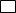 (Day 1)                                                                                   S 	                                           	 B 0-24hrs                               	                                       	  L (Day 1)                                                                                   S 	                                           	 B 0-24hrs                               	                                       	  L (Day 1)                                                                                   S 	 Yes        	 No 	 Yes        	 No 	 Yes        	 No 	 Yes        	 No 	 Yes        	 No 	 Yes        	 No 	 Yes        	 No 	 Yes        	 No 	 Yes        	 No 	                                           	 B 	                                           25-48hrs 	                                             L 	                                  (Day 2) 	                                             S           	                                           	 B 	                                           25-48hrs 	                                             L 	                                  (Day 2) 	                                             S           	                                           	 B 	                                           25-48hrs 	                                             L 	                                  (Day 2) 	                                             S           	 Yes        	 No 	 Yes        	 No 	 Yes        	 No  	 Yes        	 No 	 Yes        	 No 	 Yes        	 No  	 Yes        	 No 	 Yes        	 No 	 Yes        	 No  	49-72hrs                             	 B (Day 3)                                                                               L                                        	 S                                                    	49-72hrs                             	 B (Day 3)                                                                               L                                        	 S                                                    	49-72hrs                             	 B (Day 3)                                                                               L                                        	 S                                                    	 Yes        	 No 	 Yes        	 No 	 Yes        	 No 	 Yes        	 No 	 Yes        	 No 	 Yes        	 No 	 Yes        	 No 	 Yes        	 No 	 Yes        	 No Exposure History Within the Past 2 Months Exposure History Within the Past 2 Months Exposure History Within the Past 2 Months Exposure History Within the Past 2 Months Exposure History Within the Past 2 Months Exposure History Within the Past 2 Months Exposure History Within the Past 2 Months Exposure History Within the Past 2 Months Exposure History Within the Past 2 Months Exposure History Within the Past 2 Months Exposure History Within the Past 2 Months Exposure History Within the Past 2 Months Exposure History Within the Past 2 Months Exposure History Within the Past 2 Months Exposure History Within the Past 2 Months Exposure History Within the Past 2 Months Exposure History Within the Past 2 Months International Travel?     Yes 	        No 	  International Travel?     Yes 	        No 	  International Travel?     Yes 	        No 	  International Travel?     Yes 	        No 	  International Travel?     Yes 	        No 	  International Travel?     Yes 	        No 	  If  yes,please specify countries:  If  yes,please specify countries:  If  yes,please specify countries:  If  yes,please specify countries:  If  yes,please specify countries:  If  yes,please specify countries:  If  yes,please specify countries:  Date of Departure: Date of Arrival: Date of Departure: Date of Arrival: Date of Departure: Date of Arrival: Date of Departure: Date of Arrival: Domestic Travel?       Yes 	        No 	 Domestic Travel?       Yes 	        No 	 Domestic Travel?       Yes 	        No 	 Domestic Travel?       Yes 	        No 	 Domestic Travel?       Yes 	        No 	 Domestic Travel?       Yes 	        No 	 If yes,please specify locations: If yes,please specify locations: If yes,please specify locations: If yes,please specify locations: If yes,please specify locations: If yes,please specify locations: If yes,please specify locations: Date of Departure: Date of Arrival:  Date of Departure: Date of Arrival:  Date of Departure: Date of Arrival:  Date of Departure: Date of Arrival:  Contact with ill person?Yes 	       No 	 If yes, when:____/____/____                       dd    mm    yy     Contact with ill person?Yes 	       No 	 If yes, when:____/____/____                       dd    mm    yy     Contact with ill person?Yes 	       No 	 If yes, when:____/____/____                       dd    mm    yy     Contact with ill person?Yes 	       No 	 If yes, when:____/____/____                       dd    mm    yy     Contact with ill person?Yes 	       No 	 If yes, when:____/____/____                       dd    mm    yy     Contact with ill person?Yes 	       No 	 If yes, when:____/____/____                       dd    mm    yy     Please specify illness if known: Please specify illness if known: Please specify illness if known: Please specify illness if known: Please specify illness if known: Please specify illness if known: Please specify illness if known: Other persons in your household / community affected No. of persons  who ate implicated food:                                      No. affected:  Other persons in your household / community affected No. of persons  who ate implicated food:                                      No. affected:  Other persons in your household / community affected No. of persons  who ate implicated food:                                      No. affected:  Other persons in your household / community affected No. of persons  who ate implicated food:                                      No. affected:  Other persons in your household / community affected No. of persons  who ate implicated food:                                      No. affected:  Other persons in your household / community affected No. of persons  who ate implicated food:                                      No. affected:  Other persons in your household / community affected No. of persons  who ate implicated food:                                      No. affected:  Other persons in your household / community affected No. of persons  who ate implicated food:                                      No. affected:  Other persons in your household / community affected No. of persons  who ate implicated food:                                      No. affected:  Other persons in your household / community affected No. of persons  who ate implicated food:                                      No. affected:  Other persons in your household / community affected No. of persons  who ate implicated food:                                      No. affected:  Other persons in your household / community affected No. of persons  who ate implicated food:                                      No. affected:  Other persons in your household / community affected No. of persons  who ate implicated food:                                      No. affected:  Other persons in your household / community affected No. of persons  who ate implicated food:                                      No. affected:  Other persons in your household / community affected No. of persons  who ate implicated food:                                      No. affected:  Other persons in your household / community affected No. of persons  who ate implicated food:                                      No. affected:  Other persons in your household / community affected No. of persons  who ate implicated food:                                      No. affected:    D                                                                 Food Sample Testing Food(s) available for testing? Yes       No          Unknown          Laboratory test conducted?        Yes           No         Unknown  If Yes, specify food(s) & source(s): 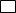 Provide the following information if product/food is prepackaged or Commercially-processed Product name:_____________________________________________________ Batch/lot #__________ Date of Manufacture:_____/_____         Expiration Date:_____/______ 	   mm          yy 	   mm             yy Package size (g,ml):_________________________________   Packaging Type:  	 Paper      	 Can       	 Plastic        Other__________ Place of purchase:  _______________________________________ Name of Manufacturer: __________________________________ Location address:   ______________________________________ Tel. no.(     )______________________   D                                                                 Food Sample Testing Food(s) available for testing? Yes       No          Unknown          Laboratory test conducted?        Yes           No         Unknown  If Yes, specify food(s) & source(s): Provide the following information if product/food is prepackaged or Commercially-processed Product name:_____________________________________________________ Batch/lot #__________ Date of Manufacture:_____/_____         Expiration Date:_____/______ 	   mm          yy 	   mm             yy Package size (g,ml):_________________________________   Packaging Type:  	 Paper      	 Can       	 Plastic        Other__________ Place of purchase:  _______________________________________ Name of Manufacturer: __________________________________ Location address:   ______________________________________ Tel. no.(     )______________________   D                                                                 Food Sample Testing Food(s) available for testing? Yes       No          Unknown          Laboratory test conducted?        Yes           No         Unknown  If Yes, specify food(s) & source(s): Provide the following information if product/food is prepackaged or Commercially-processed Product name:_____________________________________________________ Batch/lot #__________ Date of Manufacture:_____/_____         Expiration Date:_____/______ 	   mm          yy 	   mm             yy Package size (g,ml):_________________________________   Packaging Type:  	 Paper      	 Can       	 Plastic        Other__________ Place of purchase:  _______________________________________ Name of Manufacturer: __________________________________ Location address:   ______________________________________ Tel. no.(     )______________________   D                                                                 Food Sample Testing Food(s) available for testing? Yes       No          Unknown          Laboratory test conducted?        Yes           No         Unknown  If Yes, specify food(s) & source(s): Provide the following information if product/food is prepackaged or Commercially-processed Product name:_____________________________________________________ Batch/lot #__________ Date of Manufacture:_____/_____         Expiration Date:_____/______ 	   mm          yy 	   mm             yy Package size (g,ml):_________________________________   Packaging Type:  	 Paper      	 Can       	 Plastic        Other__________ Place of purchase:  _______________________________________ Name of Manufacturer: __________________________________ Location address:   ______________________________________ Tel. no.(     )______________________   D                                                                 Food Sample Testing Food(s) available for testing? Yes       No          Unknown          Laboratory test conducted?        Yes           No         Unknown  If Yes, specify food(s) & source(s): Provide the following information if product/food is prepackaged or Commercially-processed Product name:_____________________________________________________ Batch/lot #__________ Date of Manufacture:_____/_____         Expiration Date:_____/______ 	   mm          yy 	   mm             yy Package size (g,ml):_________________________________   Packaging Type:  	 Paper      	 Can       	 Plastic        Other__________ Place of purchase:  _______________________________________ Name of Manufacturer: __________________________________ Location address:   ______________________________________ Tel. no.(     )______________________   D                                                                 Food Sample Testing Food(s) available for testing? Yes       No          Unknown          Laboratory test conducted?        Yes           No         Unknown  If Yes, specify food(s) & source(s): Provide the following information if product/food is prepackaged or Commercially-processed Product name:_____________________________________________________ Batch/lot #__________ Date of Manufacture:_____/_____         Expiration Date:_____/______ 	   mm          yy 	   mm             yy Package size (g,ml):_________________________________   Packaging Type:  	 Paper      	 Can       	 Plastic        Other__________ Place of purchase:  _______________________________________ Name of Manufacturer: __________________________________ Location address:   ______________________________________ Tel. no.(     )______________________   D                                                                 Food Sample Testing Food(s) available for testing? Yes       No          Unknown          Laboratory test conducted?        Yes           No         Unknown  If Yes, specify food(s) & source(s): Provide the following information if product/food is prepackaged or Commercially-processed Product name:_____________________________________________________ Batch/lot #__________ Date of Manufacture:_____/_____         Expiration Date:_____/______ 	   mm          yy 	   mm             yy Package size (g,ml):_________________________________   Packaging Type:  	 Paper      	 Can       	 Plastic        Other__________ Place of purchase:  _______________________________________ Name of Manufacturer: __________________________________ Location address:   ______________________________________ Tel. no.(     )______________________   D                                                                 Food Sample Testing Food(s) available for testing? Yes       No          Unknown          Laboratory test conducted?        Yes           No         Unknown  If Yes, specify food(s) & source(s): Provide the following information if product/food is prepackaged or Commercially-processed Product name:_____________________________________________________ Batch/lot #__________ Date of Manufacture:_____/_____         Expiration Date:_____/______ 	   mm          yy 	   mm             yy Package size (g,ml):_________________________________   Packaging Type:  	 Paper      	 Can       	 Plastic        Other__________ Place of purchase:  _______________________________________ Name of Manufacturer: __________________________________ Location address:   ______________________________________ Tel. no.(     )______________________   D                                                                 Food Sample Testing Food(s) available for testing? Yes       No          Unknown          Laboratory test conducted?        Yes           No         Unknown  If Yes, specify food(s) & source(s): Provide the following information if product/food is prepackaged or Commercially-processed Product name:_____________________________________________________ Batch/lot #__________ Date of Manufacture:_____/_____         Expiration Date:_____/______ 	   mm          yy 	   mm             yy Package size (g,ml):_________________________________   Packaging Type:  	 Paper      	 Can       	 Plastic        Other__________ Place of purchase:  _______________________________________ Name of Manufacturer: __________________________________ Location address:   ______________________________________ Tel. no.(     )______________________   D                                                                 Food Sample Testing Food(s) available for testing? Yes       No          Unknown          Laboratory test conducted?        Yes           No         Unknown  If Yes, specify food(s) & source(s): Provide the following information if product/food is prepackaged or Commercially-processed Product name:_____________________________________________________ Batch/lot #__________ Date of Manufacture:_____/_____         Expiration Date:_____/______ 	   mm          yy 	   mm             yy Package size (g,ml):_________________________________   Packaging Type:  	 Paper      	 Can       	 Plastic        Other__________ Place of purchase:  _______________________________________ Name of Manufacturer: __________________________________ Location address:   ______________________________________ Tel. no.(     )______________________   D                                                                 Food Sample Testing Food(s) available for testing? Yes       No          Unknown          Laboratory test conducted?        Yes           No         Unknown  If Yes, specify food(s) & source(s): Provide the following information if product/food is prepackaged or Commercially-processed Product name:_____________________________________________________ Batch/lot #__________ Date of Manufacture:_____/_____         Expiration Date:_____/______ 	   mm          yy 	   mm             yy Package size (g,ml):_________________________________   Packaging Type:  	 Paper      	 Can       	 Plastic        Other__________ Place of purchase:  _______________________________________ Name of Manufacturer: __________________________________ Location address:   ______________________________________ Tel. no.(     )______________________   D                                                                 Food Sample Testing Food(s) available for testing? Yes       No          Unknown          Laboratory test conducted?        Yes           No         Unknown  If Yes, specify food(s) & source(s): Provide the following information if product/food is prepackaged or Commercially-processed Product name:_____________________________________________________ Batch/lot #__________ Date of Manufacture:_____/_____         Expiration Date:_____/______ 	   mm          yy 	   mm             yy Package size (g,ml):_________________________________   Packaging Type:  	 Paper      	 Can       	 Plastic        Other__________ Place of purchase:  _______________________________________ Name of Manufacturer: __________________________________ Location address:   ______________________________________ Tel. no.(     )______________________   D                                                                 Food Sample Testing Food(s) available for testing? Yes       No          Unknown          Laboratory test conducted?        Yes           No         Unknown  If Yes, specify food(s) & source(s): Provide the following information if product/food is prepackaged or Commercially-processed Product name:_____________________________________________________ Batch/lot #__________ Date of Manufacture:_____/_____         Expiration Date:_____/______ 	   mm          yy 	   mm             yy Package size (g,ml):_________________________________   Packaging Type:  	 Paper      	 Can       	 Plastic        Other__________ Place of purchase:  _______________________________________ Name of Manufacturer: __________________________________ Location address:   ______________________________________ Tel. no.(     )______________________   D                                                                 Food Sample Testing Food(s) available for testing? Yes       No          Unknown          Laboratory test conducted?        Yes           No         Unknown  If Yes, specify food(s) & source(s): Provide the following information if product/food is prepackaged or Commercially-processed Product name:_____________________________________________________ Batch/lot #__________ Date of Manufacture:_____/_____         Expiration Date:_____/______ 	   mm          yy 	   mm             yy Package size (g,ml):_________________________________   Packaging Type:  	 Paper      	 Can       	 Plastic        Other__________ Place of purchase:  _______________________________________ Name of Manufacturer: __________________________________ Location address:   ______________________________________ Tel. no.(     )______________________   D                                                                 Food Sample Testing Food(s) available for testing? Yes       No          Unknown          Laboratory test conducted?        Yes           No         Unknown  If Yes, specify food(s) & source(s): Provide the following information if product/food is prepackaged or Commercially-processed Product name:_____________________________________________________ Batch/lot #__________ Date of Manufacture:_____/_____         Expiration Date:_____/______ 	   mm          yy 	   mm             yy Package size (g,ml):_________________________________   Packaging Type:  	 Paper      	 Can       	 Plastic        Other__________ Place of purchase:  _______________________________________ Name of Manufacturer: __________________________________ Location address:   ______________________________________ Tel. no.(     )______________________   D                                                                 Food Sample Testing Food(s) available for testing? Yes       No          Unknown          Laboratory test conducted?        Yes           No         Unknown  If Yes, specify food(s) & source(s): Provide the following information if product/food is prepackaged or Commercially-processed Product name:_____________________________________________________ Batch/lot #__________ Date of Manufacture:_____/_____         Expiration Date:_____/______ 	   mm          yy 	   mm             yy Package size (g,ml):_________________________________   Packaging Type:  	 Paper      	 Can       	 Plastic        Other__________ Place of purchase:  _______________________________________ Name of Manufacturer: __________________________________ Location address:   ______________________________________ Tel. no.(     )______________________   D                                                                 Food Sample Testing Food(s) available for testing? Yes       No          Unknown          Laboratory test conducted?        Yes           No         Unknown  If Yes, specify food(s) & source(s): Provide the following information if product/food is prepackaged or Commercially-processed Product name:_____________________________________________________ Batch/lot #__________ Date of Manufacture:_____/_____         Expiration Date:_____/______ 	   mm          yy 	   mm             yy Package size (g,ml):_________________________________   Packaging Type:  	 Paper      	 Can       	 Plastic        Other__________ Place of purchase:  _______________________________________ Name of Manufacturer: __________________________________ Location address:   ______________________________________ Tel. no.(     )______________________ For official use only Investigation Notes: Suspected Diagnosis:                                                                                                             Confirmed Diagnosis:  For official use only Investigation Notes: Suspected Diagnosis:                                                                                                             Confirmed Diagnosis:  For official use only Investigation Notes: Suspected Diagnosis:                                                                                                             Confirmed Diagnosis:  For official use only Investigation Notes: Suspected Diagnosis:                                                                                                             Confirmed Diagnosis:  For official use only Investigation Notes: Suspected Diagnosis:                                                                                                             Confirmed Diagnosis:  For official use only Investigation Notes: Suspected Diagnosis:                                                                                                             Confirmed Diagnosis:  For official use only Investigation Notes: Suspected Diagnosis:                                                                                                             Confirmed Diagnosis:  For official use only Investigation Notes: Suspected Diagnosis:                                                                                                             Confirmed Diagnosis:  For official use only Investigation Notes: Suspected Diagnosis:                                                                                                             Confirmed Diagnosis:  For official use only Investigation Notes: Suspected Diagnosis:                                                                                                             Confirmed Diagnosis:  For official use only Investigation Notes: Suspected Diagnosis:                                                                                                             Confirmed Diagnosis:  For official use only Investigation Notes: Suspected Diagnosis:                                                                                                             Confirmed Diagnosis:  For official use only Investigation Notes: Suspected Diagnosis:                                                                                                             Confirmed Diagnosis:  For official use only Investigation Notes: Suspected Diagnosis:                                                                                                             Confirmed Diagnosis:  For official use only Investigation Notes: Suspected Diagnosis:                                                                                                             Confirmed Diagnosis:  For official use only Investigation Notes: Suspected Diagnosis:                                                                                                             Confirmed Diagnosis:  For official use only Investigation Notes: Suspected Diagnosis:                                                                                                             Confirmed Diagnosis:  Investigated by:                                                                                Signature:                                                             Date: Investigated by:                                                                                Signature:                                                             Date: Investigated by:                                                                                Signature:                                                             Date: Investigated by:                                                                                Signature:                                                             Date: Investigated by:                                                                                Signature:                                                             Date: Investigated by:                                                                                Signature:                                                             Date: Investigated by:                                                                                Signature:                                                             Date: Investigated by:                                                                                Signature:                                                             Date: Investigated by:                                                                                Signature:                                                             Date: Investigated by:                                                                                Signature:                                                             Date: Investigated by:                                                                                Signature:                                                             Date: Investigated by:                                                                                Signature:                                                             Date: Investigated by:                                                                                Signature:                                                             Date: Investigated by:                                                                                Signature:                                                             Date: Investigated by:                                                                                Signature:                                                             Date: Investigated by:                                                                                Signature:                                                             Date: Investigated by:                                                                                Signature:                                                             Date: Incubation Periods for Selected Organisms Incubation Periods for Selected Organisms Incubation Periods for Selected Organisms Incubation Periods for Selected Organisms Incubation Periods for Selected Organisms Incubation Periods for Selected Organisms Incubation Periods for Selected Organisms Incubation Periods for Selected Organisms Incubation Periods for Selected Organisms Incubation Periods for Selected Organisms Incubation Periods for Selected Organisms Incubation Periods for Selected Organisms Incubation Periods for Selected Organisms Incubation Periods for Selected Organisms Incubation Periods for Selected Organisms Incubation Periods for Selected Organisms Incubation Periods for Selected Organisms Min  Max  Max  Min Min Max Min  Max B. cereus(short)  1hr 6hrs 6hrs E. coli 0157:H7 E. coli 0157:H7 E. coli 0157:H7 E. coli 0157:H7 3days 3days 8days Staph. aureus Staph. aureus Staph. aureus Staph. aureus 30min 8hrs B. cereus(long)  6hrs 24hrs 24hrs Hepatitis A Hepatitis A Hepatitis A Hepatitis A 15days 15days 50days Shigella Shigella Shigella Shigella 12hrs 96hrs Campylobacter 1day 10days 10days Salmonella (non-typhi) Salmonella (non-typhi) Salmonella (non-typhi) Salmonella (non-typhi) 6hrs 6hrs 72hrs Vibrio cholerae Vibrio cholerae Vibrio cholerae Vibrio cholerae 2hrs 5days Cyclospora 1day 14days 14days Salmonella typhi Salmonella typhi Salmonella typhi Salmonella typhi 1wk 1wk 3wks Viral Gl Viral Gl Viral Gl Viral Gl 12hrs 48hrs C.pefringens 6hrs 24hrs 24hrs Shellfish poisoning  Shellfish poisoning  Shellfish poisoning  Shellfish poisoning  Minutes Minutes few  hr Yersinia  Yersinia  Yersinia  Yersinia  3days 7days Hepatitis E 3wks 8wks 8wks E                                                           Person Completing Form Surname: ______________________________             First Name:____________________________          Middle Name:____________________________ Tel No.:(               )                                                                            Date of Completion of Form: Name of Facility:                                                                             E                                                           Person Completing Form Surname: ______________________________             First Name:____________________________          Middle Name:____________________________ Tel No.:(               )                                                                            Date of Completion of Form: Name of Facility:                                                                             E                                                           Person Completing Form Surname: ______________________________             First Name:____________________________          Middle Name:____________________________ Tel No.:(               )                                                                            Date of Completion of Form: Name of Facility:                                                                             E                                                           Person Completing Form Surname: ______________________________             First Name:____________________________          Middle Name:____________________________ Tel No.:(               )                                                                            Date of Completion of Form: Name of Facility:                                                                             E                                                           Person Completing Form Surname: ______________________________             First Name:____________________________          Middle Name:____________________________ Tel No.:(               )                                                                            Date of Completion of Form: Name of Facility:                                                                             E                                                           Person Completing Form Surname: ______________________________             First Name:____________________________          Middle Name:____________________________ Tel No.:(               )                                                                            Date of Completion of Form: Name of Facility:                                                                             E                                                           Person Completing Form Surname: ______________________________             First Name:____________________________          Middle Name:____________________________ Tel No.:(               )                                                                            Date of Completion of Form: Name of Facility:                                                                             E                                                           Person Completing Form Surname: ______________________________             First Name:____________________________          Middle Name:____________________________ Tel No.:(               )                                                                            Date of Completion of Form: Name of Facility:                                                                             E                                                           Person Completing Form Surname: ______________________________             First Name:____________________________          Middle Name:____________________________ Tel No.:(               )                                                                            Date of Completion of Form: Name of Facility:                                                                             E                                                           Person Completing Form Surname: ______________________________             First Name:____________________________          Middle Name:____________________________ Tel No.:(               )                                                                            Date of Completion of Form: Name of Facility:                                                                             E                                                           Person Completing Form Surname: ______________________________             First Name:____________________________          Middle Name:____________________________ Tel No.:(               )                                                                            Date of Completion of Form: Name of Facility:                                                                             E                                                           Person Completing Form Surname: ______________________________             First Name:____________________________          Middle Name:____________________________ Tel No.:(               )                                                                            Date of Completion of Form: Name of Facility:                                                                             E                                                           Person Completing Form Surname: ______________________________             First Name:____________________________          Middle Name:____________________________ Tel No.:(               )                                                                            Date of Completion of Form: Name of Facility:                                                                             E                                                           Person Completing Form Surname: ______________________________             First Name:____________________________          Middle Name:____________________________ Tel No.:(               )                                                                            Date of Completion of Form: Name of Facility:                                                                             E                                                           Person Completing Form Surname: ______________________________             First Name:____________________________          Middle Name:____________________________ Tel No.:(               )                                                                            Date of Completion of Form: Name of Facility:                                                                             E                                                           Person Completing Form Surname: ______________________________             First Name:____________________________          Middle Name:____________________________ Tel No.:(               )                                                                            Date of Completion of Form: Name of Facility:                                                                             E                                                           Person Completing Form Surname: ______________________________             First Name:____________________________          Middle Name:____________________________ Tel No.:(               )                                                                            Date of Completion of Form: Name of Facility:                                                                             